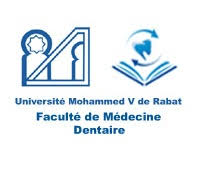 SEMESTRE 3DUT ASSISTANTS DENTAIREsSemaine du 18/10/2021 au 23/10/2021Lun 18/10/21Jeu 21/10/21Vend 22/10/21Sam23/10/2108h00 à 10h0008h00 à 10h0008h00 à 10h0008h00 à 10h00Assistance en chirurgieDr.BENJELLOUN10h00 à12h0010h00 à12h0010h00 à12h0010h00 à12h00Assistance en OrthopédieDento-FacialeDr.HOUBEDDINEAssistance en chirurgieDr.ERRAJI13h00 à 15h0012h30 à 14h3012h30 à 14h3012h30 à 14h30Prothèse AdjointeDr. ROKHSSISoins restaurateursDr.AZAHIMProthèse AdjointeDr. ROKHSSI14h30 à 16h3014h30 à 16h3014h30 à 16h30Prothèse AdjointeDr. ROKHSSI